Уважаемый покупатель!Мобильное охранное устройство «Mobile Security Stick» (MSS) позволяет вам организовать собственный охраняемый причал для катера или лодки в любом удобном и доступном для вас месте. Установка MSS не требует специальных навыков.Конструкция MSS полностью разборная, компактна и не занимает много места. Для удобного хранения и транспортировки комплектуется специальным чехлом.При покупке MSS Вы получаете готовое решение для организации охраны своего имущества1. Комплектация MSS:Бур – 1 шт.Рукоятка – 1шт.Цепь – 2,5 мЗамок – 1 шт.Чехол – 1 шт.Вес MSS – 4 кг.Высота MSS в рабочем состоянии (с рукояткой) – 98 см.2. Подготовка к работе и рекомендации по использованию2.1. Наденьте рукоятку на бур и закрепите ее замком (Рис.1)2.2. Вкрутите бур в землю так, чтобы расстояние от земли до рукоятки было 30 – 35 см. (Рис. 2)2.3. Снимите и уберите рукоятку.2.4. Пропустите цепь через носовой рым лодки и застегните концы цепи замком через отверстие на стойке бура (Рис. 3)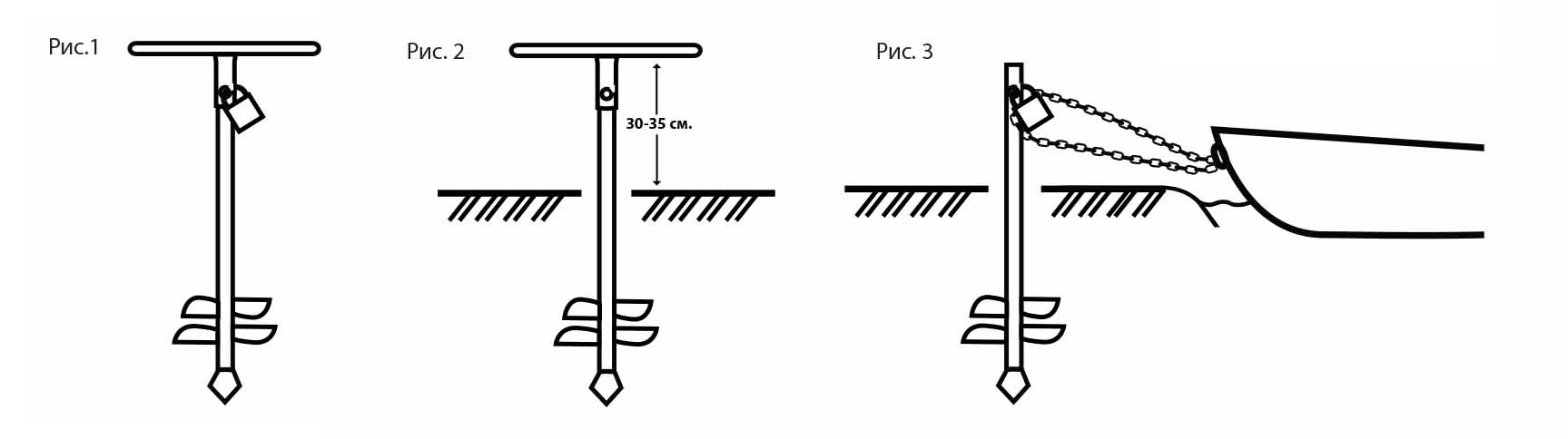 3. Гарантийные обязательстваГарантийный срок эксплуатации – 12 месяцев со дня продажи через розничную торговую сеть. Дата продажи с печатью торговой организации отмечается в гарантийном талоне.